Межрайонная ИФНС России № 11 по Ханты-Мансийскому автономному округу - Югре, сообщает, что Президентом Российской Федерации подписан Указ от 02.03.2022 № 83, о налоговых льготах для организаций IT-отрасли действующими мерами поддержки: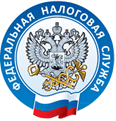 1)	нулевые ставки по налогу на прибыль, если компания соответствует установленным условиям согласно подпункту 3 п. 1, п. 5 ст. 427 Налогового кодекса Российской Федерации. Льгота предусмотрена с 2022 года по 2024 год;2)	льготные тарифы по страховым взносам на ОПС, ОМС, если разрабатывают ПО сами. Суммарный размер тарифов - 7,6%;3)	ограничение валового национального продукта. В отношении аккредитованных IT-компаний по общему правилу выездные налоговые проверки не назначаются и не проводятся до 3 марта 2025 г. включительно. Их назначение и проведение возможно лишь в качестве исключения по мотивированному запросу налогового органа и с согласия руководителя (его заместителя) вышестоящего налогового органа или ФНС России;4)	с 01.01.2023 - послабления при начислении амортизации. IT-компания может воспользоваться ускоренной амортизацией, применив повышающий коэффициент не выше 3 к основной норме амортизации по следующим объектам:	•	амортизируемые основные средства (ОС), включенные на дату их ввода в эксплуатацию в единый реестр российской радиоэлектронной продукции;	•	нематериальные активы (НМА) в виде исключительных прав на программы и базы данных, включенные в единый реестр российских программ для ЭВМ и баз данных (кроме НМА, по которым налогоплательщик самостоятельно определил срок полезного использования в порядке абз. 2 п. 2 ст. 258 НК РФ). Ускоренная амортизация применяется независимо от даты ввода объекта НМА в эксплуатацию. Использовать ее можно только в тех периодах, в течение которых программа (база данных) находится в указанном едином реестре.Если компания решает воспользоваться ускоренной амортизацией, это следует закрепить в учетной политике для целей налогообложения и определить в ней размер специального коэффициента к основной норме амортизации.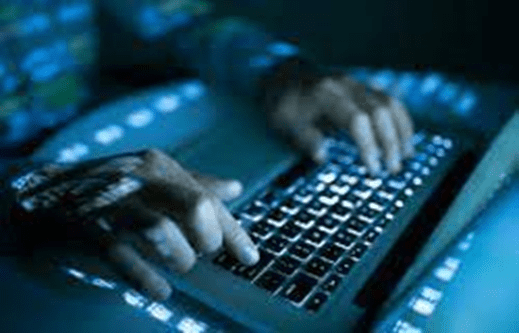 